MISSISSIPPI DEPARTMENT of WILDLIFE, FISHERIES, AND PARKS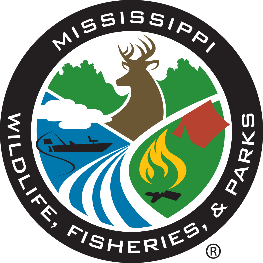 Sam Polles, Ph.D., Executive Director1505 Eastover DriveJackson, Mississippi 39211(601) 432-2400TABLE OF CONTENTSSection 1 – General Instructions	41.1 Bid Acceptance Period	41.1.1 Timeline	41.1.2  Late Submissions	41.2  Expenses Incurred in Preparing Bid	51.3  Bid Form	51.3.1  Bidder Certification	51.4 Registration with Mississippi Secretary of State	51.5  Debarment	51.6  Additional Information	51.7  Type of Contract	51.8  Written Bids	6Section 2 – Purpose	62.1  Purpose	62.2  Scope of Services	62.3  Term	6Section 3 – Insurance	63.1  Insurance	6Section 4 – Bid Submission Requirements	64.1  Bid Evaluation	64.1.1  Responsive Bidder	74.1.2  Minimum Qualifications to be Deemed Responsive	74.1.3  Nonconforming Terms and Conditions	74.1.4  Conditioning Bid upon Other Awards	74.1.5  Bid Submission Format	74.1.6  Responsible Bidder	74.1.7  References	74.2  Bid Opening	84.3  Award	84.3.1  Notification	84.3.2  Contract Management	8Section 5 – Post Award	85.1   Post Award Vendor Debriefing	85.2   Protest of Award	95.3   Mississippi Contract/Procurement Opportunity Search Portal	95.4   Attachments	9Section 6 – Contract Terms and Conditions	9Section 7 – Attachments	17Attachment 1 – Scope of Services	18Attachment A – Bid Cover Sheet	21Attachment B – Bid Form	23Attachment C – References	25Attachment D – Certifications and Assurances	26Attachment E – Reference Score Sheet	27Attachment F – Contract Discrepancy Report	28SECTION 1GENERAL INSTRUCTIONSBid Acceptance PeriodThe original and two (2) copies of the bid form, three (3) copies total, shall be signed and submitted in a sealed envelope or package to 1505 Eastover Drive, Jackson, MS 39211, no later than the time and date specified for receipt of bids. Timely submission of the bid form is the responsibility of the bidder. Bids received after the specified time shall be rejected and returned to the bidder unopened. The envelope or package shall be marked with the bid opening date and time, and the number of the invitation for bid. The time and date of receipt shall be indicated on the envelope or package by the Mississippi Department of Wildlife, Fisheries, and Parks (MDWFP).  Each page of the bid form (Attachment B) and all attachments shall be identified with the name of the bidder. Failure to submit a bid on the bid form provided shall be considered just cause for rejection of the bid. Modifications or additions to any portion of the procurement document may be cause for rejection of the bid. The MDWFP reserves the right to decide, on a case-by-case basis, whether to reject a bid with modifications or additions as non-responsive. As a precondition to bid acceptance, the MDWFP may request the bidder to withdraw or modify those portions of the bid deemed non-responsive that do not affect quality, quantity, price, or delivery of the service.Sealed bids will be considered if they are delivered electronically through the MAGIC system by the time and date set for receipt of bids.  TimelineLate SubmissionsA bid received at the place designated in the solicitation for receipt of bids after the exact time specified for receipt will not be considered unless it is the only bid received, or it is received before award is made and was sent by registered or certified mail not later than the fifth (5th) calendar day before the date specified for receipt of bids. It must be determined by the MDWFP that the late receipt was due solely to mishandling by the MDWFP after receipt at the specified address.The only acceptable evidence to establish the date of mailing of a late bid is the U. S. Postal Service postmark on the wrapper or on the original receipt from the U. S. Postal Service. If the postmark does not show a legible date, the contents of the envelope or package shall be processed as if mailed late. “Postmark” means a printed, stamped, or otherwise placed impression, exclusive of a postage meter impression, that is readily identifiable without further action as having been supplied and affixed by the U.S. Postal Service on the date of mailing. Bidders should request postal clerks to place a hand cancellation postmark (often called a bull’s eye) on both the receipt and the envelope or wrapper.The only acceptable evidence to establish the time of receipt at the office identified for bid opening is the time and date stamp of that office on the bid wrapper or other documentary evidence of receipt used by that office.Expenses Incurred in Preparing BidMDWFP accepts no responsibility for any expense incurred by the bidder in the preparation and presentation of a bid. Such expenses shall be borne exclusively by the bidder.Bid FormAll pricing must be submitted on the bid form (Attachment B). Failure to complete and/or sign the bid form may result in the bidder being determined nonresponsive.Bidder CertificationThe bidder agrees that submission of a signed bid form is certification that the bidder will accept an award made to it as a result of the submission.Registration with Mississippi Secretary of StateBy submitting a bid, the bidder certifies that it is registered to do business in the State of Mississippi as prescribed by the Mississippi Secretary of State or, if not already registered, that it will do so within seven (7) business days of being offered an award. Sole proprietors are not required to register with the Mississippi Secretary of State.DebarmentBy submitting a bid, the bidder certifies that it is not currently debarred from submitting bids for contracts issued by any political subdivision or agency of the State of Mississippi or Federal government and that it is not an agent of a person or entity that is currently debarred from submitting bids for contracts issued by any political subdivision or agency of the State of Mississippi.Additional InformationQuestions about the contract portions of the procurement document must be submitted in writing to Marilyn Watkins at marilyn.watkins@wfp.ms.gov. Questions concerning the technical portions of the procurement document should be directed to Marilyn Watkins at marilyn.watkins@wfp.ms.gov. Bidders are cautioned that any statements made by contact persons that cause a material change to any portion of the bid document shall not be relied upon unless subsequently ratified by a formal written amendment to the bid document.Type of ContractCompensation for services will be in the form of a firm fixed-price agreement.Written BidsAll bids shall be in writing.SECTION 2PURPOSEPurposeThe MDWFP is seeking to establish a contract with a contractor to provide advertising sales, design, production, editing, printing, packaging, and shipping for the 2020-2021 Mississippi Outdoor Digest.   It is understood that any contract resulting from RFX #3160002780 may require approval by the Public Procurement Review Board. If any contract resulting from RFX #3160002780 is not approved by the Public Procurement Review Board, it is void and no payment shall be made.Scope of ServicesThe Contractor shall perform and render the services listed in the Scope of Services found in Attachment 1.TermThe term of the contract shall be for a period of one (1) year. Upon written agreement of both parties at least 90 days prior to each contract anniversary date, the contract may be renewed by MDWFP for a period of three (3) successive one-year period(s) under the same prices, terms, and conditions as in the original contract subject to approval by the PPRB. The total number of renewal years permitted shall not exceed three (3).SECTION 3INSURANCE3.1	InsuranceContractor represents that it will maintain workers’ compensation insurance which shall inure to the benefit of all Contractor’s personnel provided hereunder, comprehensive general liability or professional liability insurance, with minimum limits of $1,000,000 per occurrence and fidelity bond insurance with minimum limits of $1,000,000.  All general liability, professional liability, and fidelity bond insurance will provide coverage to the MDWFP as an additional insured. The MDWFP reserves the right to request from carriers, certificates of insurance regarding the required coverage. Insurance carriers must be licensed or hold a Certificate of Authority from the Mississippi Department of Insurance.  SECTION 4BID SUBMISSION REQUIREMENTSBid EvaluationBids will be evaluated based on the requirements set forth in RFX #3160002780, which may include criteria to determine acceptability such as inspection, testing, quality, workmanship, delivery, and suitability for a particular purpose. Those criteria that will affect the bid price and be considered in evaluation for award shall be objectively measurable where possible. This Invitation for Bids sets forth the evaluation criteria to be used. No criteria will be used in an evaluation that is not set forth in this Invitation for Bids. Only bidders who are found responsive and responsible will have their bids considered.Responsive BidderBidder must submit bid which conforms in all material respects to this Invitation for Bids, RFX #3160002780, as determined by MDWFP.Minimum Qualifications to be Deemed ResponsiveThe bidder must meet the requirement and criteria set forth in the Invitation for Bids in order to be deemed responsive.  These minimum qualifications are in addition to a minimum score of five (5) on the Reference Score Sheet (Attachment E) from reference interviews by MDWFP with three (3) bidder references (for a total minimum score of fifteen (15), as well as all other requirements of this Invitation for Bids.  (See Attachments C and E).Nonconforming Terms and ConditionsA bid response that includes terms and conditions that do not conform to the terms and conditions in the bid document is subject to rejection as non-responsive. The MDWFP reserves the right to permit the bidder to withdraw nonconforming terms and conditions from its bid response prior to a determination by the MDWFP of non-responsiveness based on the submission of nonconforming terms and conditions.Conditioning Bid Upon Other AwardsAny bid which is conditioned upon receiving award of both the particular contract being solicited and another Mississippi contract shall be deemed non-responsive and not acceptable.Bid Submission FormatThe bid package must be sealed and must contain the following:Bid Cover Sheet (Attachment A)Bid Form (Attachment B)References (Attachment C)Certifications and Assurances (Attachment D)Responsible BidderBidder must have capability in all respects to perform fully the contract requirements and the integrity and reliability which will assure good faith performance, as determined by MDWFP. ReferencesEach bidder must furnish a listing of at least three (3) trade references along with the contact person, address, and phone number for each. These references must be familiar with the bidder’s abilities in the areas involved with this solicitation. MDWFP will use these references to determine the bidder’s ability to perform the services. It is the responsibility of the bidder to ensure that the reference contact information is correct and current. Bidders should verify before submitting their bid that the contact person and phone number are correct for each reference. The bidder may submit as many references as desired. MDWFP will begin contacting references at the top of the list and will continue down the list until three (3) contacts have been reached. References must be listed on Attachment C.Bid OpeningBid opening will be open to the public; however, this will include opening, reading aloud, and listing the bid price on each bid only. No discussions will be entered into with any bidder as to the quality or provisions of the specifications and no award will be made, either stated or implied at the bid opening.AwardThe contract will be awarded by written notice to the lowest responsible bidder whose bid meets the requirements and criteria set forth in this Invitation for Bids within 30 days.NotificationAll participating vendors will be notified of the MDWFP’s intent to award a contract. In addition, the MDWFP will identify the selected vendor. Notice of award is also made available to the public.Contract ManagementIf the Contractor fails to adhere to the services schedule, or if the Contractor fails to satisfactorily provide the prescribed service to all or any service area, the Contracting Agency will inform the Contractor, and the Contractor shall complete corrective action within twenty-four (24) hours. No payment shall be made to the Contractor until all deficiencies have been corrected. If the Contractor exhibits a pattern of non-performance as shown by repeated deficiencies, the Contracting Agency may terminate the contract without further obligation to the Contractor.  MDWFP may elect to use the form included as Attachment F, Contract Discrepancy Report.SECTION 5POST-AWARDPost-Award Vendor DebriefingA bidder, successful or unsuccessful, may request a post-award debriefing, in writing, by U.S. mail or electronic submission. The written request must be received by the Director of the MDWFP within three (3) business days of notification of the contract award. A post- award debriefing is a meeting and not a hearing; therefore, legal representation is not required. A debriefing typically occurs within five (5) business days of receipt of the request. If a bidder prefers to have legal representation present, the bidder must notify the Director of the MDWFP in writing and identify its attorney by name, address, and telephone number. The MDWFP will schedule and/or suspend and reschedule the meeting at a time when a Representative of the Office of the Mississippi Attorney General can be present.For additional information regarding Post-Award Debriefing, as well as the information that may be provided and excluded, please see Section 7-114, Post Award Vendor Debriefing, of the Office of Personal Service Contract Review Rules and Regulations.    Protest of AwardAny actual or prospective bidder or contractor who is aggrieved in connection with this solicitation or the outcome of the Invitation for Bids may file a protest with the Bid Coordinator, Marilyn Watkins.  The protest shall be submitted on or before 2:00 p.m., April 17, 2019, in writing after such aggrieved person or entity knows or should have known of the facts giving rise thereto. All protests must be in writing, dated, signed by the bidder or an individual authorized to sign contracts on behalf of the protesting bidder, and contain a statement of the reason(s) for protest, citing the law(s), rule(s) or regulation(s), and/or procedure(s) on which the protest is based. The written protest letter shall contain an explanation of the specific basis for the protest. The protesting bidder must provide facts and evidence to support the protest. A protest is considered filed when received by the Bid Coordinator, Marilyn Watkins, via either U.S. mail, postage prepaid, or personal delivery. Protests filed after 2:00 p.m., April 17, 2019 will not be considered.Mississippi Contract/Procurement Opportunity Search PortalThis Invitation for Bids, and the questions and answers concerning this Invitation for Bids, are posted on the Contract/Procurement Opportunity Search Portal.AttachmentsThe attachments to this Invitation for Bids are made a part of this Invitation for Bids as if copied herein in words and figures.SECTION 6CONTRACT TERMS AND CONDITIONSAcknowledgment of Amendments. Bidders shall acknowledge receipt of any amendment to the solicitation by signing and returning the amendment with the bid, by identifying the amendment number and date in the space provided for this purpose on the bid form, or by letter.  The acknowledgment must be received by the MDWFP by the time and at the place specified for receipt of bids. Applicable Law. The contract shall be governed by and construed in accordance with the laws of the State of Mississippi, excluding its conflicts of laws, provisions, and any litigation with respect thereto shall be brought in the courts of the State. Contractor shall comply with applicable federal, state, and local laws and regulations. Approval Clause.  It is understood that if this contract requires approval by the Public Procurement Review Board and/or the Mississippi Department of Finance and Administration Office of Personal Service Contract Review and this contract is not approved by the PPRB and/or OPSCR, it is void and no payment shall be made hereunder.  Availability of Funds. It is expressly understood and agreed that the obligation of the MDWFP to proceed under this agreement is conditioned upon the appropriation of funds by the Mississippi State Legislature and the receipt of state and/or federal funds. If the funds anticipated for the continuing fulfillment of the agreement are, at any time, not forthcoming or insufficient, either through the failure of the federal government to provide funds or of the State of Mississippi to appropriate funds or the discontinuance or material alteration of the program under which funds were provided or if funds are not otherwise available to the MDWFP, the MDWFP shall have the right upon ten (10) working days written notice to Contractor, to terminate this agreement without damage, penalty, cost or expenses to the MDWFP of any kind whatsoever. The effective date of termination shall be as specified in the notice of termination.Certification of Independent Price Determination. The bidder certifies that the prices submitted in response to the solicitation have been arrived at independently and without, for the purpose of restricting competition, any consultation, communication, or agreement with any other bidder or competitor relating to those prices, the intention to submit a bid, or the methods or factors used to calculate the prices bid.  Compliance with Laws. Contractor understands that the MDWFP is an equal opportunity employer and therefore, maintains a policy which prohibits unlawful discrimination based on race, color, creed, sex, age, national origin, physical handicap, disability, genetic information, or any other consideration made unlawful by federal, state, or local laws. All such discrimination is unlawful and Contractor agrees during the term of the agreement that Contractor will strictly adhere to this policy in its employment practices and provision of services. Contractor shall comply with, and all activities under this agreement shall be subject to, all applicable federal, State of Mississippi, and local laws and regulations, as now existing and as may be amended or modified.E-Payment. Contractor agrees to accept all payments in United States currency via the State of Mississippi’s electronic payment and remittance vehicle. The agency agrees to make payment in accordance with Mississippi law on “Timely Payments for Purchases by Public Bodies,” which generally provides for payment of undisputed amounts by the agency within forty-five (45) days of receipt of invoice. Mississippi Code Annotated § 31-7-305 et seq..E-Verification. If applicable, Contractor represents and warrants that it will ensure its compliance with the Mississippi Employment Protection Act of 2008, and will register and participate in the status verification system for all newly hired employees. Mississippi Code Annotated §§ 71-11-1 et seq. The term “employee” as used herein means any person that is hired to perform work within the State of Mississippi. As used herein, “status verification system” means the Illegal Immigration Reform and Immigration Responsibility Act of 1996 that is operated by the United States Department of Homeland Security, also known as the E-Verify Program, or any other successor electronic verification system replacing the E- Verify Program. Contractor agrees to maintain records of such compliance. Upon request of the State and after approval of the Social Security Administration or Department of Homeland Security when required, Contractor agrees to provide a copy of each such verification. Contractor further represents and warrants that any person assigned to perform services hereafter meets the employment eligibility requirements of all immigration laws. The breach of this agreement may subject Contractor to the following:termination of this contract for services and ineligibility for any state or public contract in Mississippi for up to three (3) years with notice of such cancellation/termination being made public; the loss of any license, permit, certification or other document granted to Contractor by an agency, department or governmental entity for the right to do business in Mississippi for up to one (1) year; or,both. In the event of such cancellations/termination, Contractor would also be liable for any additional costs incurred by the State due to contract cancellation or loss of license or permit to do business in the State. Failure to Deliver. In the event of failure of Contractor to deliver services in accordance with the contract terms and conditions, the Agency, after due oral or written notice, may procure the services from other sources and hold Contractor responsible for any resulting additional purchase and administrative costs. This remedy shall be in addition to any other remedies that the Agency may have.Force Majeure. Each party shall be excused from performance for any period and to the extent that it is prevented from performing any obligation or service, in whole or in part, as a result of causes beyond the reasonable control and without the fault or negligence of such party and/or its subcontractors. Such acts shall include without limitation acts of God, strikes, lockouts, riots, acts of war, epidemics, governmental regulations superimposed after the fact, fire, earthquakes, floods, or other natural disasters (“force majeure events”). When such a cause arises, Contractor shall notify the State immediately in writing of the cause of its inability to perform, how it affects its performance, and the anticipated duration of the inability to perform. Delays in delivery or in meeting completion dates due to force majeure events shall automatically extend such dates for a period equal to the duration of the delay caused by such events, unless the State determines it to be in its best interest to terminate the agreement.Indemnification. To the fullest extent allowed by law, Contractor shall indemnify, defend, save and hold harmless, protect, and exonerate the agency, its commissioners, board members, officers, employees, agents, and representatives, and the State of Mississippi from and against all claims, demands, liabilities, suits, actions, damages, losses, and costs of every kind and nature whatsoever including, without limitation, court costs, investigative fees and expenses, and attorney’s fees, arising out of or caused by Contractor and/or its partners, principals, agents, employees and/or subcontractors in the performance of or failure to perform this agreement. In the State’s sole discretion, Contractor may be allowed to control the defense of any such claim, suit, etc. In the event Contractor defends said claim, suit, etc., Contractor shall use legal counsel acceptable to the State. Contractor shall be solely responsible for all costs and/or expenses associated with such defense, and the State shall be entitled to participate in said defense. Contractor shall not settle any claim, suit, etc. without the State’s concurrence, which the State shall not unreasonably withhold.Independent Contractor Status. Contractor shall, at all times, be regarded as and shall be legally considered an independent contractor and shall at no time act as an agent for the State. Nothing contained herein shall be deemed or construed by the State, Contractor, or any third party as creating the relationship of principal and agent, master and servant, partners, joint ventures, employer and employee, or any similar such relationship between the State and Contractor. Neither the method of computation of fees or other charges, nor any other provision contained herein, nor any acts of the State or Contractor hereunder creates, or shall be deemed to create a relationship other than the independent relationship of the State and Contractor. Contractor’s personnel shall not be deemed in any way, directly or indirectly, expressly or by implication, to be employees of the State. Neither Contractor nor its employees shall, under any circumstances, be considered servants, agents, or employees of the Agency, and the Agency shall be at no time legally responsible for any negligence or other wrongdoing by Contractor, its servants, agents, or employees. The Agency shall not withhold from the contract payments to Contractor any federal or state unemployment taxes, federal or state income taxes, Social Security tax, or any other amounts for benefits to Contractor. Further, the Agency shall not provide to Contractor any insurance coverage or other benefits, including Worker’s Compensation, normally provided by the State for its employees.Modification or Renegotiation. This agreement may be modified only by written agreement signed by the parties hereto. The parties agree to renegotiate the agreement if federal and/or state revisions of any applicable laws or regulations make changes in this agreement necessary.Notices. All notices required or permitted to be given under this agreement must be in writing and personally delivered or sent by certified United States mail, postage prepaid, return receipt requested, to the party to whom the notice should be given at the address set forth below. Notice shall be deemed given when actually received or when refused. The parties agree to promptly notify each other in writing of any change of address.Paymode. Payments by state agencies using the State’s accounting system shall be made and remittance information provided electronically as directed by the State. These payments shall be deposited into the bank account of Contractor’s choice. The State may, at its sole discretion, require Contractor to electronically submit invoices and supporting documentation at any time during the term of this Agreement. Contractor understands and agrees that the State is exempt from the payment of taxes. All payments shall be in United States currency.Price Adjustment. Price Adjustment Methods. Any adjustments in contract price, pursuant to a clause in this contract, shall be made in one of the following ways:by agreement on a fixed price adjustment before commencement of the additional performance;by unit prices specified in the contract;by the costs attributable to the event or situation covered by the clause, plus appropriate profit or fee, all as specified in the contract; or,by the price escalation clause.Submission of Cost or Pricing Data. Contractor shall provide cost or pricing data for any price adjustments subject to the provisions of Section 3-403 (Cost or Pricing Data) of the Mississippi Public Procurement Review Board Office of Personal Service Contract Review Rules and Regulations.Procurement Regulations. The contract shall be governed by the applicable provisions of the Mississippi Public Procurement Review Board Office of Personal Service Contract Review Rules and Regulations, a copy of which is available at 501 North West Street, Suite 701E, Jackson, MS 39201 for inspection, or downloadable at http://www.dfa.ms.gov. Prospective Contractor’s Representation Regarding Contingent Fees. The prospective Contractor represents as a part of such Contractor’s bid or proposal that such Contractor has not retained any person or agency on a percentage, commission, or other contingent arrangement to secure this contract.  Representation Regarding Contingent Fees.  Contractor represents that it has not retained a person to solicit or secure a state contract upon an agreement or understanding for a commission, percentage, brokerage, or contingent fee, except as disclosed in Contractor’s bid or proposal.  Representation Regarding Gratuities. The bidder, offeror, or Contractor represents that it has not violated, is not violating, and promises that it will not violate the prohibition against gratuities set forth in Section 6-204 (Gratuities) of the Mississippi Public Procurement Review Board Office of Personal Service Contract Review Rules and Regulations.Severability. If any part of this agreement is declared to be invalid or unenforceable, such invalidity or unenforceability shall not affect any other provision of the agreement that can be given effect without the invalid or unenforceable provision, and to this end the provisions hereof are severable. In such event, the parties shall amend the agreement as necessary to reflect the original intent of the parties and to bring any invalid or unenforceable provisions in compliance with applicable law.Stop Work Order.Order to Stop Work: The Procurement Officer, may, by written order to Contractor at any time, and without notice to any surety, require Contractor to stop all or any part of the work called for by this contract. This order shall be for a specified period not exceeding 90 days after the order is delivered to Contractor, unless the parties agree to any further period. Any such order shall be identified specifically as a stop work order issued pursuant to this clause. Upon receipt of such an order, Contractor shall forthwith comply with its terms and take all reasonable steps to minimize the occurrence of costs allocable to the work covered by the order during the period of work stoppage. Before the stop work order expires, or within any further period to which the parties shall have agreed, the Procurement Officer shall either:cancel the stop work order; or,terminate the work covered by such order as provided in the Termination for Default clause or the Termination for Convenience clause of this contract.Cancellation or Expiration of the Order: If a stop work order issued under this clause is canceled at any time during the period specified in the order, or if the period of the order or any extension thereof expires, Contractor shall have the right to resume work. An appropriate adjustment shall be made in the delivery schedule or Contractor price, or both, and the contract shall be modified in writing accordingly, if:the stop work order results in an increase in the time required for, or in Contractor’s cost properly allocable to, the performance of any part of this contract; and,Contractor asserts a claim for such an adjustment within 30 days after the end of the period of work stoppage; provided that, if the Procurement Officer decides that the facts justify such action, any such claim asserted may be received and acted upon at any time prior to final payment under this contract.Termination of Stopped Work: If a stop work order is not canceled and the work covered by such order is terminated for default or convenience, the reasonable costs resulting from the stop work order shall be allowed by adjustment or otherwise.Adjustments of Price: Any adjustment in contract price made pursuant to this clause shall be determined in accordance with the Price Adjustment clause of this contract.Termination for Convenience.Termination. The Agency Head or designee may, when the interests of the State so require, terminate this contract in whole or in part, for the convenience of the State. The Agency Head or designee shall give written notice of the termination to Contractor specifying the part of the contract terminated and when termination becomes effective.Contractor's Obligations. Contractor shall incur no further obligations in connection with the terminated work and on the date set in the notice of termination Contractor will stop work to the extent specified. Contractor shall also terminate outstanding orders and subcontracts as they relate to the terminated work. Contractor shall settle the liabilities and claims arising out of the termination of subcontracts and orders connected with the terminated work. The Agency Head or designee may direct Contractor to assign Contractor’s right, title, and interest under terminated orders or subcontracts to the State. Contractor must still complete the work not terminated by the notice of termination and may incur obligations as are necessary to do so.Termination for Default.Default. If Contractor refuses or fails to perform any of the provisions of this contract with such diligence as will ensure its completion within the time specified in this contract or any extension thereof, or otherwise fails to timely satisfy the contract provisions, or commits any other substantial breach of this contract, the Agency Head or designee may notify Contractor in writing of the delay or nonperformance and if not cured in ten (10) days or any longer time specified in writing by the Agency Head or designee, such officer may terminate Contractor’s right to proceed with the contract or such part of the contract as to which there has been delay or a failure to properly perform. In the event of termination in whole or in part, the Agency Head or designee may procure similar supplies or services in a manner and upon terms deemed appropriate by the Agency Head or designee. Contractor shall continue performance of the contract to the extent it is not terminated and shall be liable for excess costs incurred in procuring similar goods or services.Contractor's Duties. Notwithstanding termination of the contract and subject to any directions from the procurement officer, Contractor shall take timely, reasonable, and necessary action to protect and preserve property in the possession of Contractor in which the State has an interest.Compensation. Payment for completed services delivered and accepted by the State shall be at the contract price. The State may withhold from amounts due Contractor such sums as the Agency Head or designee deems to be necessary to protect the State against loss because of outstanding liens or claims of former lien holders and to reimburse the State for the excess costs incurred in procuring similar goods and services.Excuse for Nonperformance or Delayed Performance. Except with respect to defaults of subcontractors, Contractor shall not be in default by reason of any failure in performance of this contract in accordance with its terms (including any failure by Contractor to make progress in the prosecution of the work hereunder which endangers such performance) if Contractor has notified the Agency Head or designee within 15 days after the cause of the delay and the failure arises out of causes such as: acts of God; acts of the public enemy; acts of the State and any other governmental entity in its sovereign or contractual capacity; fires; floods; epidemics; quarantine restrictions; strikes or other labor disputes; freight embargoes; or unusually severe weather. If the failure to perform is caused by the failure of a subcontractor to perform or to make progress, and if such failure arises out of causes similar to those set forth above, Contractor shall not be deemed to be in default, unless the services to be furnished by the subcontractor were reasonably obtainable from other sources in sufficient time to permit Contractor to meet the contract requirements. Upon request of Contractor, the Agency Head or designee shall ascertain the facts and extent of such failure, and, if such officer determines that any failure to perform was occasioned by any one (1) or more of the excusable causes, and that, but for the excusable cause, Contractor’s progress and performance would have met the terms of the contract, the delivery schedule shall be revised accordingly, subject to the rights of the State under the clause entitled in fixed-price contracts, “Termination for Convenience”. (As used in this Paragraph of this clause, the term “subcontractor” means subcontractor at any tier).Erroneous Termination for Default. If, after notice of termination of Contractor’s right to proceed under the provisions of this clause, it is determined for any reason that the contract was not in default under the provisions of this clause, or that the delay was excusable under the provisions of Paragraph (4) (Excuse for Nonperformance or Delayed Performance) of this clause, the rights and obligations of the parties shall, if the contract contains a clause providing for termination for convenience of the State, be the same as if the notice of termination had been issued pursuant to such clause.Additional Rights and Remedies. The rights and remedies provided in this clause are in addition to any other rights and remedies provided by law or under this contract.Termination Upon Bankruptcy. This contract may be terminated in whole or in part by Agency upon written notice to Contractor, if Contractor should become the subject of bankruptcy or receivership proceedings, whether voluntary or involuntary, or upon the execution by Contractor of an assignment for the benefit of its creditors. In the event of such termination, Contractor shall be entitled to recover just and equitable compensation for satisfactory work performed under this contract, but in no case shall said compensation exceed the total contract price.Trade Secrets, Commercial and Financial Information. It is expressly understood that Mississippi law requires that the provisions of this contract which contain the commodities purchased or the personal or professional services provided, the price to be paid, and the term of the contract shall not be deemed to be a trade secret or confidential commercial or financial information and shall be available for examination, copying, or reproduction.Transparency. This contract, including any accompanying exhibits, attachments, and appendices, is subject to the “Mississippi Public Records Act of 1983,” and its exceptions. See Mississippi Code Annotated §§ 25-61-1 et seq. and Mississippi Code Annotated § 79- 23-1. In addition, this contract is subject to the provisions of the Mississippi Accountability and Transparency Act of 2008. Mississippi Code Annotated §§ 27-104-151 et seq. Unless exempted from disclosure due to a court-issued protective order, a copy of this executed contract is required to be posted to the Department of Finance and Administration’s independent agency contract website for public access at http://www.transparency.mississippi.gov.  Information identified by Contractor as trade secrets, or other proprietary information, including confidential vendor information or any other information which is required confidential by state or federal law or outside the applicable freedom of information statutes, will be redacted.SECTION 7ATTACHMENTS  	AttachmentsThe attachments to this Invitation for Bids are made a part of this Invitation for Bids as if copied herein in words and figures.The MDWFP is seeking to establish a contract for printing and shipping services for the Mississippi Outdoors Digest.  Bids are to be submitted online in MAGIC or by paper submission, on or before March 28, 2019 at 2:00 PM CST.  PLEASE MARK YOUR ENVELOPE:RFX #3160002780printing & SHIPPING services – Mississippi Outdoors digestOpening Date: March 28, 2019, 2:00 PM CSTMississippi Department of Wildlife, Fisheries, and ParksATTN:  Marilyn Watkins1505 Eastover DriveJackson, MS 39211SEALED BID – DO NOT OPENCompany Name:	________________________________________________________________________ Quoted by:		________________________________________________________________________Signature:		________________________________________________________________________Address:		________________________________________________________________________			(Street/P.O. Box)			________________________________________________________________________			(City)					(State)				(Zip Code)Company Representative: ______________________________________________________________________Telephone Number: ______________________________	Fax Number: ____________________________Email Address: 	______________________________________________________________________________In addition to providing the above contact information, please answer the following questions regarding your company:What year was your company started?  	________________________________________________How many years and/or months has your company been in the business of performing the services called for in this Invitation for Bids?  __________________________________________________	Please provide the physical location and mailing address of your company’s home office, principal place of business, and place of incorporation. ___________________________________________________________________________________________________________________________________________________________________________________________________________________________If your company is not physically located in the region, how will you supply professional services to the agency? _____________________________________________________________________________________________________________________________________________________________________________________________________________________________________________________Is your company currently for sale or involved in any transaction to expand or to become acquired by another business entity? If yes, please discuss the impact both in organizational and directional terms.________________________________________________________________________________________________________________________________________________________________________________________________________________________________________________________________________________________________________________________________________________List all licenses or permits your company possesses that are applicable to performing the services required in this Invitation for Bids. ________________________________________________________________________________________________________________________________________________________________________________________________________________________________For how many customers has your company provided printing and shipping services in the past two (2) years? Please include the dates and the annual amount of the billing to each customer. _________________________________________________________________________________________________________________________________________________________________________________________________________________________________________________________What is the largest customer your company has provided printing and shipping services for in the past two (2) years? Please include the annual amount of the billing. 	_________________________________________________________________________________________________________________________________________________________________________Describe any specific services which your company offers along with any specialized experience, certification, and/or education of your current staff.  ____________________________________________________________________________________________________________________________________________________________________________________________________________The pricing quoted must be inclusive of, but not limited to the following:All required equipment and materialsAll required insuranceAll required overheadAll required profitAll required transportationAll required laborAll required business and professional licenses, permits, fees, etc. (if any)Any and all other costs associated with performing the servicesThe pricing must include ALL associated costs with no additional or hidden fees. By signing below, the Company Representative certifies that he/she has authority to bind the company, and further acknowledges on behalf of the company:That he/she has thoroughly read and understands this Invitation for Bids, RFX #3160002780, and the attachments herein;That the company meets all requirements and acknowledges all certifications contained in this Invitation for Bids, RFX #3160002780, and the attachments herein;That the company agrees to all provisions of this Invitation for Bids, RFX #3160002780 and the attachments herein;That the company will perform, without delay, the services required at the prices quoted in this Attachment B; andThat, to the best of its knowledge and belief, the cost or pricing data submitted is accurate, complete, and current as of the submission date.That the company has, or will secure, at its own expense, applicable personnel who shall be qualified to perform the duties required to be performed under this Invitation for Bids.Printed Name: _______________________________________________________________________________ Signature/Date: ______________________________________________________________________________ Reference 1Name of Company:  	         Dates of Service:  			        Contact Person:  		         Address:	          City/State/Zip:	          Telephone: ___________________________________      Fax: _______________________________Email _____________________________________________________________________________Reference 2Name of Company:  	         Dates of Service:  			        Contact Person:  		         Address:	          City/State/Zip:	          Telephone: ___________________________________      Fax: _______________________________Email _____________________________________________________________________________Reference 3Name of Company:  	         Dates of Service:  			        Contact Person:  		         Address:	          City/State/Zip:	          Telephone: ___________________________________      Fax: _______________________________Email _____________________________________________________________________________The bidder may submit as many references as desired by submitting as many additional copies of this Attachment C, References, as needed. The MDWFP will begin contacting references at the top of the list and will continue down the list until three (3) contacts have been reached. See Section 4.1.7 of this Invitation for Bids.I/We make the following certifications and assurances as a required element of the bid to which it is attached, of the understanding that the truthfulness of the facts affirmed here and the continued compliance with these requirements are conditions precedent to the award or continuation of the related contract(s) by circling the applicable word or words in each paragraph below:REPRESENTATION REGARDING CONTINGENT FEESContractor represents that it has/has not retained a person to solicit or secure a state contract upon an agreement or understanding for a commission, percentage, brokerage, or contingent fee, except as disclosed in Contractor’s bid.REPRESENTATION REGARDING GRATUITIESThe bidder or Contractor represents that it has/has not violated, is not violating, and promises that it will not violate the prohibition against gratuities set forth in Section 9.105 (Gratuities) of the Mississippi Procurement Manual.CERTIFICATION OF INDEPENDENT PRICE DETERMINATIONThe bidder certifies that the prices submitted in response to the solicitation have/have not been arrived at independently and without, for the purpose of restricting competition, any consultation, communication, or agreement with any other bidder or competitor relating to those prices, the intention to submit a bid, or the methods or factors used to calculate price.PROSPECTIVE CONTRACTOR’S REPRESENTATION REGARDING CONTINGENT FEESThe prospective Contractor represents as a part of such Contractor’s bid that such Contractor has/has not retained any person or agency on a percentage, commission, or other contingent arrangement to secure this contract.Name/Title:  	Signature/Date:  	Note: Please be sure to circle the applicable word or words provided above. Failure to circle the applicable word or words and/or to sign the bid form may result in the bid being rejected as nonresponsive. Modifications or additions to any portion of this bid document may be cause for rejection of the bid.Completed by MDWFP OnlyBidder Name:   	_____Reference Name:  	_____Person Contacted, Title/Position:  _____________________________________________________	Date/Time Contacted: _ 	_____Service From/To Dates:  	_____Each “yes” is 1 point; each “no” is 0 point(s).  Bidder must have a minimum score of “5” from three (3) references (total of “15” points) to be considered responsible and for its bid to be considered.Score:   	_____Called by:  	_____Notes:  	_________________________________________________________________________________________________________________________________________________________________________________________________________________________________________________________________________________________________________________________________________________________________________________________________________________________________________Printing and shipping services located at:  	_________________________________________________________________________________________Date and Time of Service:   	_____Report Date:   	_____Discrepancy or Problem: (Describe in detail; attach supporting document; include reference to specification requirement; and attach continuation sheet if necessary).____________________________________________________________________________________________________________________________________________________________________________________________________________________________________________________________________________________________________________________________________________________________________________________________________________________________________Name:  	Signature:  	Date:   	___Contractor Response as to Cause, Corrective Action, and/or Actions to Prevent Recurrence: (Cite applicable existing or new Quality Control Program or Procedures; and attach continuation sheet if necessary).____________________________________________________________________________________________________________________________________________________________________________________________________________________________________________________________________________________________________________________________________________________________________________________________________________________________________Name:  	Signature:  	Date:   	___Contracting Agency Evaluation and Action: (Partial or full acceptance, rejection, payment deduction, cure notice, show cause, termination, other; attach continuation sheet if necessary).____________________________________________________________________________________________________________________________________________________________________________________________________________________________________________________________________________________________________________________________________________________________________________________________________________________________________Name:  	Signature:  	Date:   	___SOLICITATION: 			Invitation for Bid (IFBD)SOLICITATION NUMBER:RFX #3160002780DESCRIPTION:Printing and Shipping Services – Mississippi Outdoors DigestISSUE DATE:March 8, 2019BID CLOSING LOCATION:Mississippi Department of Wildlife, Fisheries, and Parks1505 Eastover DriveJackson, Mississippi 39211BID COORDINATOR: 	Marilyn Watkins				Telephone: 601.432.2195Email: Marilyn.Watkins@wfp.ms.govOPENING DATE AND TIME:March 28, 2019, 2:00 PM CST	Invitation for Bid (IFB) Issue Date:March 8, 2019Bid Package Submission Deadline/Opening:March 28, 2019, 2:00 PM CSTAnticipated Notice of Intent to Award:April 1, 2019, 5:00 PM CSTAnticipated Post-Award Debriefing Request Date:April 5, 2019, 5:00 PM CSTPost Award Debriefing Held By Date:April 10, 2019, 5:00 PM CSTProtest Deadline Date:April 17, 2019, 2:00 PM CSTFor the Agency:For Contractor:Sam Polles, Ph.D., Executive Director[Name, Title]Mississippi Department of Wildlife, Fisheries, and Parks[Contractor Name]1505 Eastover Drive[Address]Jackson, Mississippi 39211[City, State, Zip]MS Department of Wildlife, Fisheries, and Parks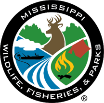 1505 Eastover Drive, Jackson, MS 39211-6374SCOPE OF SERVICESAttachment 1RFX #3160002780printing & SHIPPING services – Mississippi Outdoors digestRFX #3160002780printing & SHIPPING services – Mississippi Outdoors digestThe 2020-2021 Mississippi Outdoor Digest is a publication of the Mississippi Department of Wildlife, Fisheries, and Parks (MDWFP).  One issue is published annually.  All items must equal or exceed the specifications listed.  Product Description:Title: Mississippi Outdoor Digest 2020-2021Quantity: 375,000 copies Format: Booklet, 44 pages of MDWFP content (includes front cover)Finished size: 8” x 10.5” foldedPaper: Cover: 70 lb. #3 gloss text, minimum 10% recycled fiber content preferredBody: 40 lb. #5 gloss text, minimum 10% recycled fiber content preferredPrepress: MDWFP editorial copy provided as digital fileProofs: color proof for approval before press runPresswork: 4/4, some pages may print with full bleedBindery: collate, saddle stich, fold, and trim to finished sizePackaging: see shipping and storage sectionProduction: The contractor will be responsible for advertising sales, design, production, editing, printing, packaging, and shipping of the 2020-2021 Outdoor Digest.  The contractor will be required to provide a high quality, full color publication that represents MDWFP favorably, provides information to the public, and attracts advertisers. The contractor will develop and maintain an online version of the Digest. This online version will be linked through the MDWFP website. The Digest will contain rules, regulations, advertisements, and informational pages. The publication will be produced using creative graphic design that incorporates photos, artwork, graphs, tables, charts, and maps into an attractive, readable format. Graphic design elements will be provided and/or produced by the contractor, unless otherwise directed by MDWFP. If an image is not commercially available, the contractor will create it as per MDWFP’s direction. MDWFP information that is to be included in the Digest will be provided to the contractor no later than August 15, 2019. The contractor will edit/proofread the complete Digest and will make editorial recommendations to MDWFP. No edits will be made without the approval of MDWFP. The contractor will accept edits from MDWFP provided prior to the actual printing of the Digest.Any optional services not included in the specifications for bid but included in the contractor’s proposal may be utilized at the discretion of MDWFP.Advertising:The contractor will be responsible for producing any advertising copy for ads sold by the contractor and positioning the ads in the final layout of the Digest. The contractor may sell no more than 24 pages of advertisements in the Digest. Preferred advertisement is in the area of outdoor recreation, such as hunting, fishing, water sports, etc. Casino advertisements are permitted; advertising of alcohol or tobacco products is not permitted. While it is understood that advertisements will be integrated throughout the Digest, MDWFP has final approval of all advertisement location within the Digest. The inside front cover, back cover, and inside back cover are available for advertisements sold by the contractor. All proceeds from advertisements sold by the contractor belong to the contractor. All advertisements must be submitted for approval to MDWFP no less than 10 working days before scheduled printing. MDWFP reserves the right to refuse any advertisement.Proofing:The contractor will be responsible for the design, typesetting, and layout of the Digest and coordinate this closely with designated representatives of MDWFP. MDWFP will work with the contractor in the selection and approval of all typestyles, including fonts, font size, font color, vertical and horizontal spacing, and leading. A final color proof of the complete booklet will be sent to MDWFP for approval before the press run. A representative of MDWFP will be notified at least 10 working days in advance of the time to be at the plant facility for press approval before the booklet is printed. Final inspection and acceptance or rejection may be made at delivery destination but all materials and workmanship will be subject to inspection and test at all times and places when practical.If MDWFP determines that a representative of MDWFP should attend the press approval, the contractor will be responsible for reimbursing MDWFP certain travel expenses for no more than one MDWFP employee attending the press approval. Travel expenses for the duration of a trip outside of a 200 mile radius of Jackson, Mississippi include hotel accommodations, meals, tips at 15%, round-trip airline tickets, parking fees, and rental car.Shipping and Storage:The contractor is responsible for packaging and shipping 375,000 copies of the Digest to MDWFP hunting and fishing license agents and other recipients in Mississippi. MDWFP will provide a data file in Excel format of the names and addresses of recipients and the quantity of Digests to be shipped to each. The contractor will box Digests according to file specifications, affix shipping labels and ship to recipients. The maximum weight of any single box shipped will be 50 pounds. Each box will be labeled “2020-2021 Mississippi Outdoor Digest”.The contractor is responsible for the costs of preparing the Digest for shipping. This includes boxing, labeling, and palletizing. The contractor will collaborate with MDWFP to perform a detailed review of the current shipping method to determine the best and most cost efficient shipping method for the 2020-2021 Digest. MDWFP will pay the actual cost of shipping. If the contractor’s shipping number is used to ship the Digest, the contactor will submit to MDWFP the actual shipping bills with the invoice for reimbursement.The contractor will be responsible for any storage and all costs associated with storage of the finished Digest.Other Requirements:Contractor will provide MDWFP with the final file of the Digest in the format of the software program used to design the Outdoor Digest and all linked files. PDF files will be provided to MDWFP.  MDWFP will not be financially liable for production over runs.MS Department of Wildlife, Fisheries, and Parks1505 Eastover Drive, Jackson, MS 39211-6374BID COVER SHEETAttachment ARFX #3160002780 –  printing & SHIPPING services – Mississippi Outdoors digestRFX #3160002780 –  printing & SHIPPING services – Mississippi Outdoors digestFEI/FIN # (if company, corporation, or partnership):SS# (if individual):MS Department of Wildlife, Fisheries, and Parks1505 Eastover Drive, Jackson, MS 39211-6374BID FORMAttachment BRFX #3160002780 –  printing & SHIPPING services – Mississippi Outdoors digestRFX #3160002780 –  printing & SHIPPING services – Mississippi Outdoors digestCompanyCompany RepresentativeTelephoneBrief description of services to be conducted: RFX #3160002780– Printing and shipping Services Mississippi Outdoors DigestBrief description of services to be conducted: RFX #3160002780– Printing and shipping Services Mississippi Outdoors DigestBrief description of services to be conducted: RFX #3160002780– Printing and shipping Services Mississippi Outdoors DigestUnit PriceTotal priceTotal PriceMS Department of Wildlife, Fisheries, and Parks1505 Eastover Drive, Jackson, MS 39211-6374REFERENCESAttachment CRFX #3160002780 –  printing & SHIPPING services – Mississippi Outdoors digestRFX #3160002780 –  printing & SHIPPING services – Mississippi Outdoors digestMS Department of Wildlife, Fisheries, and Parks1505 Eastover Drive, Jackson, MS 39211-6374CERTIFICATIONS AND ASSURANCESAttachment DRFX #3160002780 –  printing & SHIPPING services – Mississippi Outdoors digestRFX #3160002780 –  printing & SHIPPING services – Mississippi Outdoors digestMS Department of Wildlife, Fisheries, and Parks1505 Eastover Drive, Jackson, MS 39211-6374REFERENCE SCORE SHEETAttachment ERFX #3160002780 –  printing & SHIPPING services – Mississippi Outdoors digestRFX #3160002780 –  printing & SHIPPING services – Mississippi Outdoors digestAble to provide printing and shipping services when you called?YesNoSatisfied with the printing and shipping services provided? If no, please explain.YesNoVendor easy to work with in scheduling printing and shippping services?YesNoWere the printing and shipping services completed on time and within budget?YesNoVendor listened when you had an issue and readily offered a solution?(If never had an issue, please check here 	.)YesNoWould you enter into a contract with them again?YesNoWould you recommend them?YesNoDo you have any business, professional or personal interest in the bidder’sorganization? If yes, please explain.YesNoMS Department of Wildlife, Fisheries, and Parks1505 Eastover Drive, Jackson, MS 39211-6374CONTRACT DISCREPANCY REPORTAttachment FRFX #3160002780 –  printing & SHIPPING services – Mississippi Outdoors digestRFX #3160002780 –  printing & SHIPPING services – Mississippi Outdoors digest